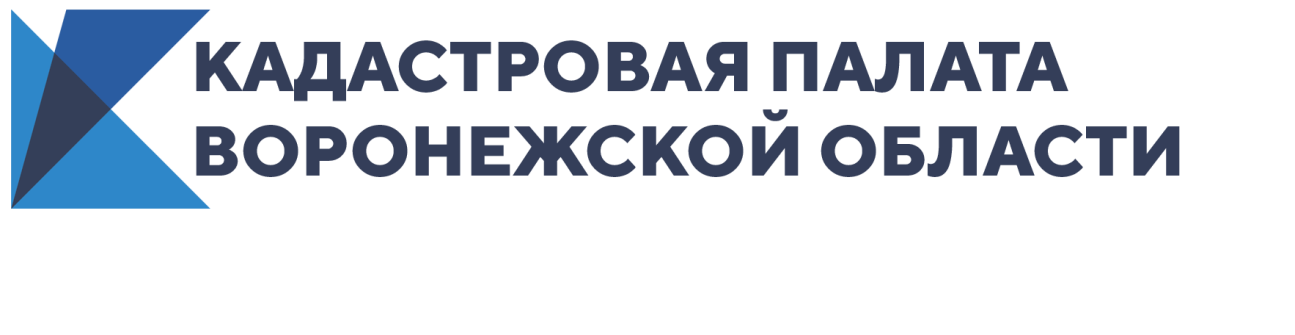 Особая экономическая зона Воронежской области получила границыПлощадь территории составила 220 гаКадастровой палатой Воронежской области внесены в Единый государственный реестр недвижимости (ЕГРН) координаты границ особой экономической зоны «Центр». Особая экономическая зона находится в километре от города Воронежа и примыкает к индустриальному парку «Масловский». Территория зоны расположена на 19 земельных участках и составляет 220 га. Постановлением Правительства РФ на территории Новоусманского района Воронежской области создана особая экономическая зона промышленно-производственного типа «Центр» (ОЭЗ). ОЭЗ – ограниченная территория с особым юридическим статусом и льготными экономическими условиями для российских и иностранных предпринимателей, которая создается на 49 лет. На территории ОЭЗ планируется развитие металлургического производства (в том числе для нужд авиастроения), химической промышленности, промышленности строительных материалов, производства оборудования для пищевой промышленности, тяжёлого машиностроения, энергетического машиностроения, электрохимической и кабельной промышленности, нефтегазового машиностроения, станкоинструментальной промышленности, судостроительного оборудования (в части судового комплектующего оборудования), радиоэлектронной промышленности, фармацевтической и медицинской промышленности, гражданского авиастроения, двигателестроения.ОЭЗ способствует развитию экономики Воронежской области, формированию благоприятных условий для реализации российскими и иностранными компаниями инвестиционных промышленных проектов, созданию новых рабочих мест.Контакты для СМИ Кадастровая палата Воронежской областител.: 8 (473) 327-18-92 (доб. 2429)press@36.kadastr.ru